Brownies, Guides and Rangers are hosting their annualPancake NightAtNorthcliffe ChurchTuesday 13th Feb7.00pm until 8.30pmAdults £2.50, children £1.50 (under 12 years of age)Refreshments included and quizzes galore.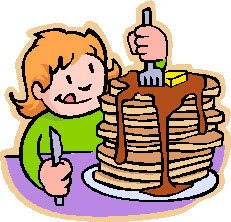 Proceeds for Brownie, guides and Ranger funds.